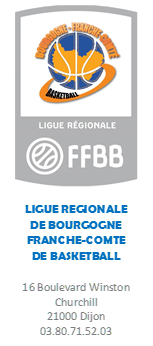 ASSEMBLÉE GÉNÉRALE ELECTIVESamedi 22 Juin 2024 à CHATENOY LE ROYAL(71)FICHE DE CANDIDATURECOMITE DIRECTEURA retourner au plus tard le 22 MAI 2024Nom………………………………………	Prénom…………………………………..Sexe .................................................... Date de Naissance ..............................N° de Licence ...................................... Groupement sportif .............................. Profession ............................................................................................................Comité d'appartenance ........................................................................................Adresse Mail ........................................................................................................Candidature   Médecin       Autres postulantsMotivations de la candidature :